Керівництво та склад конкурсної комісії Державної установи «Інститут мікробіології та імунології ім. І.І. Мечникова Національної академії медичних наук України»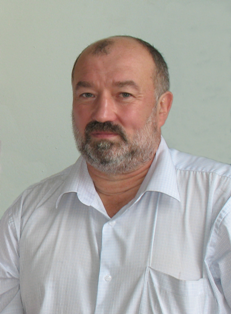 Голова конкурсної комісії : Казмірчук Віктор Володимирович - завідувач лабораторією протимікробних засобів, кандидат медичних наук, старший науковий співробітник. 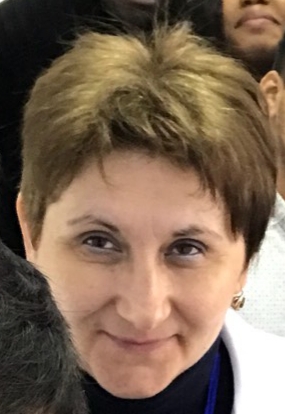 Секретар конкурсної комісії : Торяник Інна Іванівна-провідний науковий співробітник лабораторії вірусних інфекцій, кандидат медичних наук, старший науковий співробітник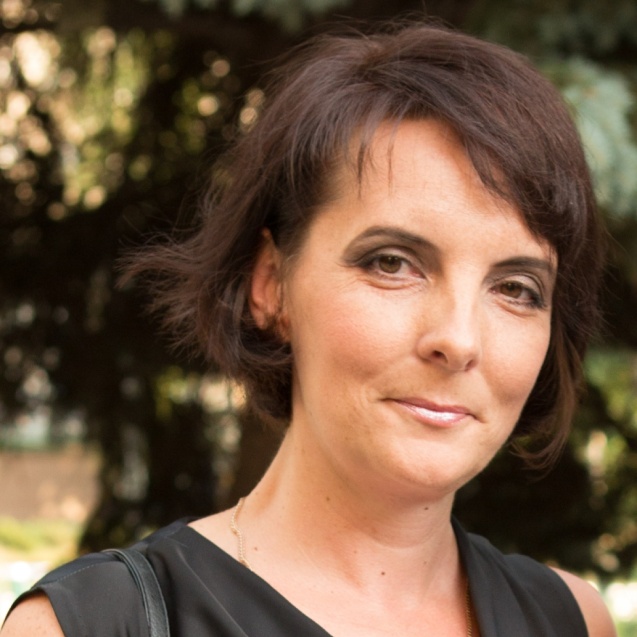 Технічний секретар: Іваннік Вікторія Юріївна – провідний науковий співробітник лабораторії протимікробних засобів, кандидат медичних наукЧлени конкурсної комісії:Марющенко Анатолій Михайлович - голова профспілкового комітету Інституту, провідний науковий співробітник лабораторії анаеробних інфекцій, кандидат медичних наук, старший науковий співробітник.Белякова Ніна Анатоліївна – начальник відділу кадрів Інституту.Деркач Світлана Андріївна – завідувачка лабораторії анаеробних інфекцій, кандидат медичних наук, старший науковий співробітник.Грішина Олена Ігорівна - провідний науковий співробітник лабораторії та клінічного відділу молекулярної імунофармакології, кандидат медичних наук.Осолодченко Тетяна Павлівна - завідувачка лабораторії біохімії та біотехнології, кандидат біологічних наук, старший науковий співробітник.Правова підтримка та консультаційна допомога здійснюються провідним юрисконсультом Інституту – Бойчуком Віктором ІвановичемНомери зв’язку :                                тел: +380 – 57- 731- 31- 51;
                               факс: +380 – 57 – 731 – 34 – 69.
Адреса для листування:                                    61057, 14-16, Пушкінська вул. 
                               місто Харків, Україна.                                Конкурсна комісія Інституту.                               Секретарю - Торяник Інні Іванівні. 

E-mail: imiamn@amnu.gov.ua